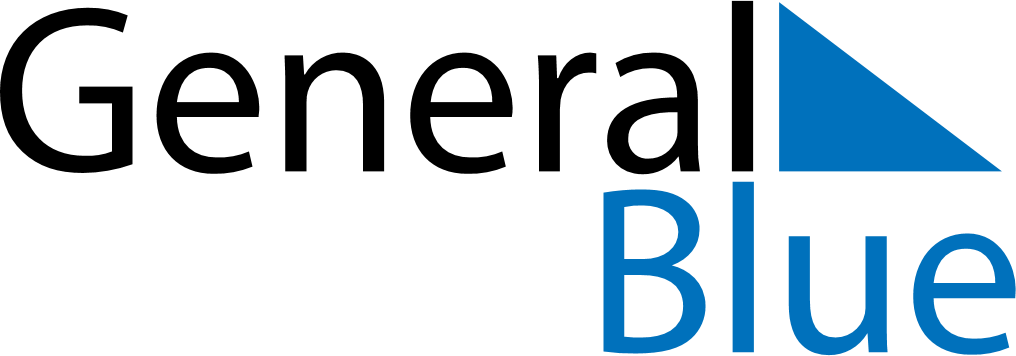 March 2027March 2027March 2027Svalbard and Jan MayenSvalbard and Jan MayenSundayMondayTuesdayWednesdayThursdayFridaySaturday123456789101112131415161718192021222324252627Palm SundayMaundy ThursdayGood Friday28293031Easter SundayEaster Monday